    Colegio República Argentina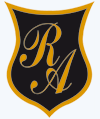 O’Carrol  # 850-   Fono 72- 2230332                    Rancagua                                                   TAREA DE EDUCACIÓN FÍSICA 2° BÁSICO SEMANA 9 DEL 25 AL 29 DE MAYOProfesora Ana Cabrera Becerraana.cabrera@colegio-republicaargentina.clSi no puedes imprimir, lee atentamente y luego copia las preguntas y responde en tu cuaderno de Educación Física .Lee el texto y luego responde .La buena alimentación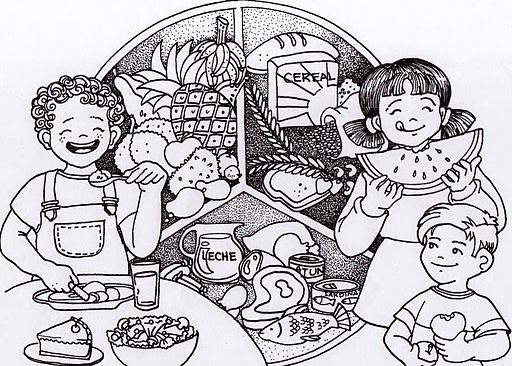 Una buena alimentación significa que tu cuerpo obtiene todos los nutrientes, vitaminas y minerales que necesita para trabajar correctamente. Para ello debes aprender a planificar tus comidas y colaciones inteligentemente, de modo que sean ricos en nutrientes y bajos en calorías.Una buena alimentación tiene muchos beneficios Nos ayuda a mantener un peso adecuado, de acuerdo a la edad y estatura.Estimula el sistema inmunológico. Mejora el desempeño deportivo y en general, en cualquier actividad que realicemos.Retrasa el proceso de envejecimiento.Nos permite estar activos y en forma durante la vejez.Ayuda a combatir el cansancio y la fatiga.Protege los dientes y mantiene sanas las encías.Mejora la habilidad de concentración y los posibles cambios de humor.Reduce el riesgo de contraer enfermedades graves como ataques al corazón, ciertos tipos de cáncer, diabetes en la edad madura y enfermedades de la vesícula biliar, entre otras.3. La alimentación saludable trae muchos beneficios, por lo que todos deberíamos alimentarnos de manera equilibrada.Señala una razón de  por qué debes elegir comer sano .______________________________________________________________________________________________________________________________________________ _______________________________________________________________________4.- Dibuja tu cena saludable, colorea, recorta y pega en tu cuaderno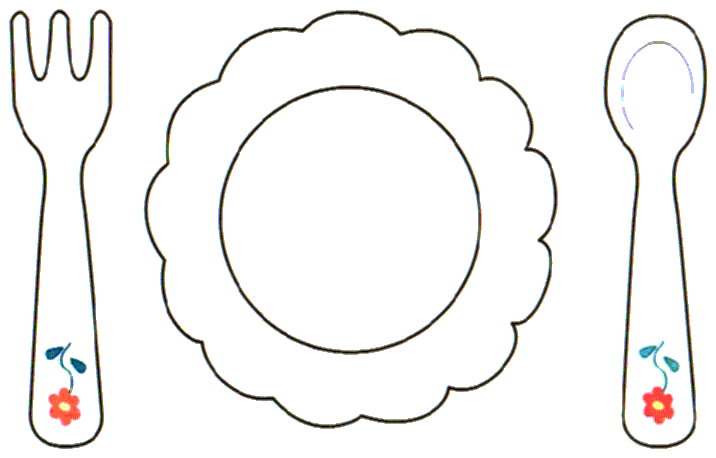 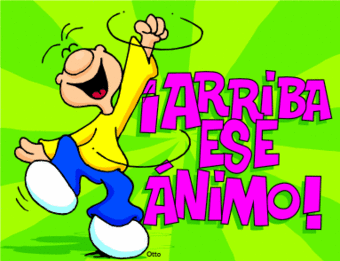 Nombre:Curso: 2° A – B – C- D                                                                   Fecha: 25 al 29 de mayoOA: Desarrollo de habilidades mortices basicas Como locomotion desplazamientos coordination y equilibrio.OA: Practicar habitos de alimentation saludable. 1.- Una buena alimentación debe ser  :a) alto en azúcares para tener energíab) rica en vitaminas y mineralesc) rica en golosinas  2. La buena alimentación permite:a) estar a dieta para adelgazarb) ayuda a mantener un peso adecuadoc) aumenta la hiperactividad